ОПЕРАТИВНЫЙ ЕЖЕДНЕВНЫЙ ПРОГНОЗвозникновения и развития ЧС, связанных с состоянием (изменением) погодных условий и РХБ обстановки на территории Краснодарского края на 4 ноября 2014 года.Подготовлен на основе информации «КЦГМС» филиала ФГБУ «Северо-Кавказское УГМС», ФГБУ «СЦГМС ЧАМ», Кубанского БВУ, Государственного управления ветеринарии Краснодарского края, филиала ФГУ «Россельхозцентр» по Краснодарскому краю, Управление Федеральной службы по надзору в сфере защиты прав потребителей и благополучия человека по Краснодарскому краю1.Обстановка.1.1. Чрезвычайные ситуации.1.1.1. Метеорологическая: в прошедшие сутки в крае отмечалась теплая погода, без существенных осадков.		Прогноз погоды представленный «КЦГМС» филиалом ФГБУ «Северо-Кавказское УГМС» на ближайшие сутки с 1900 3 ноября 2014 г. до 1900 4 ноября 2014 г.:	по Краснодарскому краю: Без осадков. Ночью и утром местами туман. Ветер северный, северо-восточный 5-10 м/с. Температура ночью -1°...-6°, при прояснении в восточной половине до -10°; днем +3°…+8°.	На Черноморском побережье: Без осадков. Ветер северный, северо-восточный 6-11 м/с местами порывы до 14 м/с, в районе Новороссийска северо-восточный 12-14 м/с порывы до 17 м/с. Температура ночью -3°..+2°, днем +10°…+15°.	По г. Краснодару: Без осадков. Ночью и утром в низинах и у водоемов туман. Ветер северный, северо-восточный 5-10 м/с. Температура ночью -4°...-6°, днем +4°…+6°.На двое последующих суток 5-6 октября:	по Краснодарскому краю: Без осадков, в отдельных пунктах туман. Ветер восточный, юго-восточный 4-9 м/с, днем местами порывы до 12 м/с. Температура ночью 5.11	+1…-4°,  повостоку местами до -8°, 6.11 +2°...-3°, на Азовском побережье -1°...+4° , днем +6°…+11° местами до +14°. На Черноморском побережье: температура ночью 5.11 0°...+5°, 6.11 +2°...+7°; днем 5.11 +9°…+14°, 6.11 +12°…+17°.1.2. Гидрологическая: за прошедшие сутки на реках края существенных изменений не произошло.1.3. Геологическая: в норме.Прогноз: активизации экзогенных процессов не ожидается.1.4. Сейсмическая: в норме.	Прогноз: возможна сейсмическая активность на территории муниципальных образований: гг.Анапа, Геленджик, Новороссийск, Сочи.1.5. Техногенная:1.5.1. Обстановка по пожарам: за прошедшие сутки в крае произошло 10 пожаров. Пострало 33 человека, погибших нет.1.5.2. ДТП: за прошедшие сутки на территории края произошло 20 ДТП. Пострадало 24 человек, погибших 4 человека.1.5.3. ВОП:  не обнаружено1.6. Радиационная, химическая и бактериологическая: в норме.1.7. Биолого-социальная: 1.7.1. Происшествия на водных объектах: за прошедшие сутки на водных объектах края утонувших нет.1.7.2. Эпидемиологическая обстановка: в норме.1.7.3. Эпизоотическая обстановка: в норме.1.7.4. Фитосанитарная обстановка: в норме.2. Прогноз чрезвычайных ситуаций.2.1 Природного характера.2.1.1. 4-5 ноября на территории всех муниципальных образований возможны происшествия, связанные с:увеличением травматизма у населения;затруднением в работе автотранспорта, увеличением количества ДТП.Источник происшествий – гололедица.2.2. Техногенного характера:4-5 ноября в крае возможны ЧС и происшествия, связанные с:гибелью людей в результате ДТП;гибелью людей на пожарах;в связи с предстоящими ноябрьскими праздниками возможно увеличение количества ДТП;в результате ожидаемого сильного ветра и налипания мокрого снега возможны массовые обрывы линий электропередач.увеличение количества ДТП из-за гололедицы и снежного наката.увеличением количества ДТП из-за туманов.2.3. Биолого-социального характера:на территории края существует вероятность возникновения новых очагов заболеваний: АЧС на свиноводческих предприятиях, сибирской язвой крупного рогатого скота на молочно-товарных фермах и в личных подсобных хозяйствах;возможны несчастные случаи, связанные с отравлениями людей грибами: ядовитыми, условно-годными, неизвестными, а так же при нарушении технологии приготовления и поздним обращением за медицинской помощью;возможны случаи выхода людей в лесные массивы с последующей потерей ориентации на местности.3. Рекомендации.Общие предложения:довести прогноз до глав городских и сельских поселений, руководителей туристических групп, руководителей предприятий, организаций, аварийно-спасательных формирований;провести оповещение населения, отдыхающих о возможном возникновении ЧС путем подомового обхода и объезда населенных пунктов, зон отдыха   (автокемпинги, базы отдыха и др.);  проверить готовность аварийно-спасательных формирований и органов управления к выполнению задач по предупреждению и  ликвидации ЧС;проверить готовность средств эвакуации, техники, плавсредств;подготовить места эвакуации;проверить работу систем оповещения населения;выставить круглосуточные посты наблюдения на берегу моря;организовать дежурство руководящего состава;поддерживать на необходимом уровне запасы материальных и финансовых ресурсов для ликвидации чрезвычайных ситуаций.В случае гололедных явлений:обеспечить готовность аварийных бригад к реагированию на авариях   на объектах жизнеобеспечения и в системах энергоснабжения;обеспечить контроль готовности спасательных служб к реагированию на ДТП;ограничить движение транспорта по горным дорогам и перевалам;организовать запас инертных материалов вдоль автодорог на участках с затяжными подъемами и спусками, тротуаров;коммунальным и дорожным службам принять меры по расчистке автодорог, иметь в наличие твердые и жидкие реагенты, для своевременной обработки дорог и тротуаров к обеспечению нормального функционирования транспортного сообщения в условиях неблагоприятных гидрометеоявлений.По противопожарным мероприятиям:организовать контроль пожарной обстановки и проведение в полном объеме превентивных мероприятий.По предупреждению ДТП:обеспечить готовность спасательных служб к реагированию на ДТП и аварии на других видах транспорта;совместно с территориальными органами ГИБДД МВД России реализовать меры по предупреждению возникновения ЧС и аварийных ситуаций на автомобильных трассах, в том числе организовать информирование населения о состоянии дорожного покрытия, плотности потоков дорожного движения на участках автотрасс и превентивное перераспределение потоков автомобильного движения и т. д.провести обследования средств размещения, расположенных на территории муниципальных образований на предмет выявления несанкционированных заездов организованных групп детей;организовать ежедневный контроль маршрутов, по которым осуществляются перевозки туристов автотранспортом повышенной проходимости с целью обеспечения безопасности туристов;обеспечить безопасность дорожного движения, обратив внимание на организацию дорожного движения в населенных пунктах Азово-Черноморского побережья, горной и предгорной местности, на маршрутах следования в вышеуказанные населенные пункты и на экскурсионных маршрутах;сформировать специальные группы по выявлению правонарушений в сфере безопасности дорожного движения и предпринимательской деятельности.ОД ЕДДС доложить в письменном виде в оперативную дежурную смену Главного управления МЧС России по Краснодарскому краю по факсу 8-861-267-18-57 или на электронный адрес ods@cuks23.ru до 18.00 3.11.2014:время получения Ежедневного оперативного прогноза;список должностных лиц, кому доведено «В том числе ГИБДД, МВД, ДРСУ, Автодор» и время доведения;проведенные превентивные мероприятия;уточненный состав дежурных сил и средств.СОД ЦУКС ГУ МЧС Россиипо Краснодарскому краю подполковник вн. службы                    п/п                  В.Л. ГорячевИсполнитель:Усенко Р.О.322-01-033, 8(861)268-67-93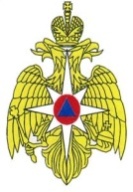 МЧС   РОССИИ ФЕДЕРАЛЬНОЕ КАЗЕННОЕ  УЧРЕЖДЕНИЕ «ЦЕНТР УПРАВЛЕНИЯ В КРИЗИСНЫХ СИТУАЦИЯХ ГЛАВНОГО УПРАВЛЕНИЯ МЧС РОССИИ ПО КРАСНОДАРСКОМУ КРАЮ» (ФКУ «ЦУКС ГУ МЧС России поКраснодарскому краю»)Мира ул. . Краснодар,  350063, тел./fax: (861) 262-25-14cuks23@cuks23.ru03.11.2014  № 23/17-7841Главам муниципальных образованийКраснодарского края(через ЕДДС)